ВВЕДЕНИЕДанная работа посвящена экономико-географическим характеристикам Поволжского экономического района. Проблема данного исследования актуальна в современных условиях. Поволжье является третьим после Центра и Урала по масштабам и уровню промышленного развития и вторым после Северного Кавказа по развитию сельского хозяйства.Поволжье занимает исключительно выгодное экономико-географическое положение. Однако негативные тенденции в динамике уровня жизни не обошли Поволжье, несмотря на высокий уровень промышленного развития и некоторые особенности региональной социальной политики.В работе представлены экономико-географические характеристики Поволжского экономического района (ПЭР), в котором рассматриваются особенности распределения производительных сил и природно-ресурсного потенциала. В рамках рассматриваемой темы уделяется внимание проблемам и основным направлениям возможного будущего развития этого экономического региона.Поволжский экономический район имеет чрезвычайно выгодное экономико-географическое положение. Речь идет о нем вместе с Волго-Вятским регионом, и можно сказать, что он находится посередине, как на западе на Северном Кавказе, в районах Центрально-Черноземного и Волго-Вятского, на востоке до Урала. Граничит с Российской Федерацией и Казахстаном. Развитая транспортная сеть создает благоприятные условия для активного экономического взаимодействия с ними. На юге регион обращен к Каспийскому морю, поэтому он может общаться с Туркменистаном, Ираном и Азербайджаном через свои южные порты. Основными ресурсами являются нефть и газ.Актуальность рассмотрения Поволжья как экономического региона обусловлена ​​тем, что он является одним из крупнейших экономических регионов Российской Федерации, а значит, он имеет большое значение в государственной экономике. Целью работы является рассмотрение наиболее важных экономических характеристик ПЭР, которая определяет актуальность работы, которая заключается в поиске путей будущего развития этого экономического региона.Объектом изучения данной курсовой работы является Поволжский экономический район.Предметом исследования является изучение основных характеристик ПЭР, а также основных проблем и путей его дальнейшего развития. Задачи: учет экономико-географического положения региона и на его основе специализации отдельных регионов; изучение специализации отраслей; выделение наиболее важных проблем и перспектив развития ПЭР. Показана структура экономического района, оценка экономико-географического положения, особенности населения территории, особенности распределения ведущих отраслей, характеристики отраслей производства и социальной инфраструктуры, а также как наиболее важные проблемы и основные направления перспективного развития региона.РАЗДЕЛ 1. ЭКОНОМИЧЕСКИЕ И ГЕОГРАФИЧЕСКИЕ СВОЙСТВА ПОВОЛЖСКОГО ЭКОНОМИЧЕСКОГО РАЙОНА 1.1 Административный территориальный состав экономических и района тяготения Приволжской железной дорогиВ Поволжье входят: Астрахань, Волгоград, Пенза, Самара, Саратов, Ульяновск, республики Татарстан и Калмыкия - Халм Танч.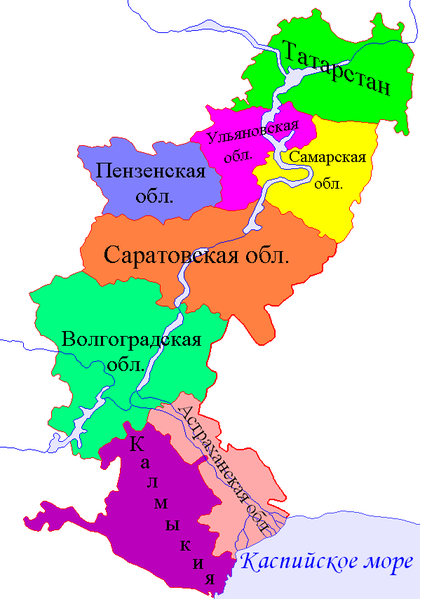 В районе на площади 536,4 тыс.км(3,2% территории России) по данным на 01.01.2018 года проживает 16,87 млн.человек (11,5% всего населения России).Территория ПЭР протянулась с севера на юг по обоим берегам Волги и имеет выход к Каспийскому морю. Волга соединена с Балтийским морем Волго-Балтийским водным путем им. В.И. Ленин, с Белого моря - водная система Северной Двины и Белого моря - Балтийский канал, с Азовским и Черным морями - Волго-Донской канал имени В.И. Ленина, с Москвы-реки - русло им. Москва.Волго-Донской судоходный канал им. В И. Ленина связывает Волгу у Волгограда с Доном у Калача-на-Дону. Длина 101 км, 16 замков. Открыт в 1952 году. Поволжье пересекает широтные железные дороги, обеспечивая связь между регионами Центра и Украиной с Уралом и Сибирью.После распада СССР Поволжье стало границей: граничит с Казахстаном. Из регионов России Поволжский экономический район граничит с Центральным, Волго-Вятским, Уральским, Центрально-Черноземным и Северокавказским регионами.На территории Поволжья действуют шесть государственных заповедников: Волго-Камский - в Республике Татарстан, Жигулевский - в Самарской области, Волго-Лесостепной - в Пензенской области, Богдино-Баскунчакский и Астраханский - в Астраханской области, и Чернозем - в Республике Калмыкия. Общая площадь охраняемых территорий составляет около 247 тыс. Га. Два заповедника - Астраханская и Черная земли - имеют статус биосферных заповедников ЮНЕСКО, поскольку сохраняют уникальные ландшафты дельты Волги и полупустыни Каспия.В Поволжье действуют три национальных парка: Нижняя Кама - в Республике Татарстан, Самарский лук - в Самарской области, Хвалынский - в Саратовской области. Расположенные на живописных берегах Волги, эти парки имеют большое эстетическое и рекреационное значение. [3]1.2 Природно-ресурсный потенциал ПоволжьяПриродно-ресурсный потенциал Поволжья разнообразен. Северная часть области расположена в лесной зоне, а юго-восточная часть находится в полупустынной подзоне. Большая часть территории находится в степной зоне. Значительную часть занимает река Волга - самая большая в Европе - протяженностью 3530 км (в том числе 1735 км в Поволжском экономическом районе), берущая начало на Валдайской возвышенности, впадает в Казань примерно в широтном направлении, а затем в меридиональное направление. Он впадает в Каспийское море, образуя обширную (19 тыс. Км) дельту. В Поволжье, находятся Жигулевский и Астраханский заповедники, Самарская Лука.Поволжье оказывает огромное влияние на территориальную структуру экономики Поволжья и на расселение, является важнейшей транспортной артерией и осью расселения. Практически все крупные города Поволжья являются речными портами.Водные ресурсы Поволжья очень велики, но распределены по территории крайне неравномерно. Большая часть водных ресурсов ограничена Волгой и Камой. Регулируя их сток, реки превратились в цепь водохранилищ озерного типа. В естественном виде Волга сохранилась только в районе от плотины Волгоградского гидроэлектростанции до Каспийского моря, но ее водность здесь значительно снизилась.Регулирование стока Волги и Камы существенно изменило использование этих рек. В среднем за год водообеспеченности гидроэлектростанции вырабатывают более 30 млрд. КВтч электроэнергии.Реки Поволжья в основном маловодные. Основным источником питания является талая родниковая вода. Эти реки являются основным источником местного водоснабжения. В лесостепной зоне области речная сеть довольно густая, а в степной - редко. Степные реки увеличивают водные ресурсы Поволжья только во время весеннего половодья.Ресурсы подземных вод в Поволжье невелики. Северная часть региона лучше всего обеспечена подземными водами, где мелководные пресные воды аллювиальных горизонтов используются для водоснабжения. В степной полосе мало подземных вод; они часто встречаются довольно глубоко и сильно минерализованы. [2]Теперь задача состоит в том, чтобы спасти Волгу, вывести ее из состояния экологической катастрофы и вернуть Россию к Великой реке. Принятые решения и проекты, разработанные для защиты реки Волги от загрязнения, являются основой их восстановления.В распределении земного покрова Поволжья наблюдается ярко выраженное распределение зон. Серые лесные почвы сформировались в северной лесостепи. В южной лесостепи широко распространены особо выщелоченные черноземы. В степной зоне обычные черноземы. На юге они заменены темно-каштановыми и каштановыми почвами из сухих степей. В полупустыне часто можно встретить лугово-каштановые полы. Наиболее плодородными являются аллювиальные почвы Волго-Ахтубинского луга и дельты Волги, хорошо увлажненные весенними паводками.Состав волжской растительности определяется положением ее территории в лесостепной, степной, полупустынной зонах. В прошлом северная часть лесостепной зоны была покрыта густыми широколиственными лесами с преобладанием дуба и липы. В южных лесостепных лесах чередовались просторы луговых степей. Полупустынная зона характеризуется степной растительностью с преобладанием полыни.Поволжье обладает значительными минеральными ресурсами. Поволжский экономический район обладает всеми основными видами природных ресурсов, за исключением металлических руд. Минералы Поволжья очень разнообразны. Это нефть, природные и попутные газы, угли, горючие сланцы, самородная сера, фосфориты, столовые, калийные и магниевые соли. Самые важные минеральные ресурсы региона - нефть и газ. Нефтяные месторождения Поволжья относятся к платформенному типу, основным источником пластовой энергии в них является напор региональных пластовых вод. [2]Волга богата горючими сланцами. Горючие сланцы характеризуются высоким содержанием серы, поэтому недопустимо сжигать их в естественном состоянии. По этой причине с 1957 года Саратовская ТЭЦ не потребляет сланец; С 1991 года на Сызранской ТЭС производство горючего сланца на единственном Кашпирском руднике в Поволжье было приостановлено. Высокое содержание серы в волжских сланцах позволяет рассматривать их как сырье для комплексного использования. Наиболее благоприятные условия для создания горнодобывающих предприятий находятся на Коцебинском (Саратовская область) и Перелюб-Благодатовском (Самарская области) месторождениях. В Прикаспийской низменности в озерах Баскунчак (Астраханская область) и Элтон (Волгоградская область) имеются соляные ресурсы. Кроме того, эти озера богаты солями брома, йода, магния. Соляные ресурсы имеются в Самарской области и в Калмыкии (Можарское месторождение).В Самарской области имеются месторождения самородной серы - Водинсокэ, Сырейско-Каменодольское. В регионе имеются значительные ресурсы для производства различных строительных материалов. В Пензенской области имеются залежи глины, мергеля и мела (Сурское), крупнозернистый песок (Чаадаевское); в Ульяновской области формовочный песок (Ташлинское), стекольное, кварцсодержащее и цементное сырье (Кремень); в Республике Татарстан - бентонитовые глины, гравий, гипс (Кама-Устинский), известь (Печищенский, Чапаевский, Бондюжинский); в Самарской области - гипс, смолистые доломиты, известняки (Ширяевское); в Саратовской области Вольское месторождение мела, колбы и глины с запасами (млн. тонн) мела 445, глины 91, колба 73, разрабатывается с 1973 года. Открытый способ производства цемента; в Волгоградской области - цементное сырье (Себряковское); в Республике Калмыкия - глина (Башчатинский, Цаган-Аманский, Сарженский), песок (Аршанский, Цубукский, Уланхольский). Уголь есть в Поволжье, в Татарстане - Камском угольном бассейне и в Калмыкии, а также в фосфоритах и ​​торфе (Пензенская, Саратовская, Ульяновская области). Месторождения глауконита были обнаружены в Саратовской области, второе место в мире занимают месторождения арагонита (полудрагоценных камней), каменных и магниевых солей, потребность в которых особенно возрастает из-за орошения Поволжья.В Волгоградской области насчитывается 209 месторождений и 110 проявлений твердых полезных ископаемых, из которых разрабатывается 47 месторождений (это составляет 22,5% от общего количества). Среди них выделяются группы агрохимического сырья (поваренная и каменная соль, соль бишофита магния, фосфориты, торф); сырье для промышленности строительных материалов (карбонатные породы для производства извести, щебня и бетона, пески различного назначения, глина и суглинок для производства керамического кирпича, черепица и керамзитовый гравий, песчаник для производства щебня, щебень и бетон); цементное сырье и железные руды.Большая часть месторождений расположена на правом берегу реки. Волга. Левобережная часть характеризуется небольшим количеством выявленных депозитов. Неравномерно распределенные отложения и проявления в административных районах. Если в Камышинском и Светлоярском районах наибольшее количество, то в Чернышковском, Ленинском и Старопольтавском - нет ни одного.Разработка месторождений осуществляется в основном открытым способом. Площадь отчуждаемой земли для карьеров составляет около 4000 га, или 0,04% от общей территории области.Внутри региона широко используются соли натрия (керамогранитные или столовые), калия и магния, на основе которых можно основать крупные компании по их переработке.В 1960-х годах Камышинское и Трехостровское месторождения в регионе были разведаны с желейными фосфоритами с общим запасом фосфорной руды 15,2 млн. Тонн. Эти месторождения подготовлены к освоению и являются крупнейшими в Поволжье.Глауконитовый минерал является одним из нетрадиционных видов сырья, и его применение в различных отраслях промышленности все еще ограничено. Глауконит является универсальным сырьем после ряда полезных свойств. Он может быть использован при производстве цветных эмульсий и масляных красок, в качестве поглотителя пестицидов из почв, в качестве питательной среды при выращивании микроводорослей для нужд животноводства и рыболовства, для очистки сточных вод, в качестве стимулятора полезной микрофлоры ядерных океанов. Существует 3 перспективных района для разработки глауконитсодержащих песков, содержание глауконита в которых составляет от 10 до 58%. Прогнозные ресурсы категории P2 для этих территорий составляют 40,6 млн. М³.Крупные запасы минеральных вод были обнаружены в районе Саратова (Соколова гора на Волге, мощный артезианский горизонт минерального водорода подтипа Мацеста был обнаружен на глубине 228 метров). С 1946 года эти воды используются в лечебных целях.1.3 Население и рабочие ресурсыОбщая численность населения Поволжья на 01.01.2018 г. составила 16870,0 млн. человек, в том числе городское - 11,7 млн. человек, 4,3 млн. человек. - сельское население.Таблица 1 Численность населения	Расчет плотности населения по отдельным административным единицам и по району в целом приведена в таблице 2Таблица № Расчет плотности населения1.4 Структура и размещение ведущих отраслейВ Поволжье основной отраслью промышленности является промышленность. Это дает до 70% от общего объема производства.Тяжелая промышленность Поволжья характеризуется высоким уровнем развития обрабатывающей и горнодобывающей промышленности. По объему валовой продукции машиностроение и металлообработка занимают первое место в тяжелой промышленности, нефтегазовой промышленности на втором месте и химической промышленности на третьем. Другие отрасли тяжелой промышленности находятся примерно на том же уровне с точки зрения валовой продукции. Стоимость основных фондов в основном включает электроэнергетику. Ведущий производитель потребительских товаров принадлежит пищевой промышленности, которая производит более четверти валовой промышленной продукции региона. Легкая промышленность не занимает выдающегося места.Структура промышленного производства в полной мере отражает особенности географического положения и природных богатств. Добывающая промышленность полностью обеспечена местными ресурсами и предоставляет пространство для развития многих перерабатывающих отраслей, включая переработку нефти и химикатов. [3]В экономике России волжский экономический район занимает важное место. Удельный вес региона в% в общероссийских показателях приведен в таблице 3.Таблица 3 Удельный вес Поволожского районаСамарская область (33%) и Республика Татарстан (28,9%) имеют наибольшую долю промышленного производства в регионе, а Татарстан и Саратовская область (17,8%) имеют наибольшую долю сельскохозяйственной продукции. В развитии производительных сил Поволжья традиционно использовалось использование ресурсного потенциала.Отраслевая структура промышленного производства Поволжья в% приведена в Таблице 4Таблица 4 Отраслевая структура промышленного производстваНа ведущие отрасли экономики - машиностроение, электроэнергетику, топливо, химию и нефтехимию - приходится 76% промышленного производства региона.В районе сформировался крупный нефтехимический комплекс. Территория Поволжья входит в состав Волго-Уральской нефтегазоносной провинции. Волжское масло содержит 7-11% парафина, 12-20% смол, 3-3,5% серы, значительный процент легких углеводородов. Крупные месторождения нефти и попутного газа расположены в Татарстане: Ромашинское, Ново-Елховское, Бавлинское, Шугуровское, Бондюжское, Акташское. Запасы углеводородов в Саратовской области оцениваются примерно в 180 млн. Тонн нефти и 900 млрд. М3 природного газа. Разведано только около 9%, так как территория региона очень мало изучена. Крупнейшие месторождения нефти и газа в Саратовской области: Елшан-Курдюмовское, Соколовогорское, Песчано-Умецкое, Горючкинское, Урицкое и Степновское. В Самарской области открыто 130 нефтяных месторождений, из которых 67 эксплуатируются. В Волгоградской области самым известным месторождением нефти и газа является Коробковское.Крупнейшее газоконденсатное месторождение было открыто в Астраханской области, в 60 км к северо-востоку от города Астрахань. Это месторождение, открытое в 1976 году, является частью каспийской нефтегазовой провинции. Размер месторождения 100 * 40 км, газосодержание 220 м. Газ с высоким (22-24%) содержанием сероводорода. На базе этого месторождения формируется газовая промышленность.В недрах Республики Калмыкия имеются запасы нефти и природного газа. Было учтено 19 месторождений газа и газа и нефти, 11 месторождений нефти и 6 месторождений конденсата. По имеющимся оценкам, прогнозные запасы республики составляют: нефть - более 10 млрд тонн, газ - 520 млрд м. Разведанные до настоящего времени запасы не превышают 160 миллионов тонн нефти и 35 миллиардов метров газа.Запасы природного газа перечислены в 19 месторождениях, включая 12 газовых, 4 нефтяных и газовых и 3 нефтяных и газовых конденсата. Промышленная добыча природного газа осуществляется на 4 месторождениях. Более 90% газа производится ОАО «Калмгаз», остальное - ООО «Газпром добыча Краснодар» (Радыковское месторождение) (газ поставляется потребителям в Ставропольском крае) и ООО «Управляющая компания Калмнефть» (газ используется для нужд республики. ). ОАО «Калмыцкая нефтегазовая компания» не приступило к добыче газа с открытого им месторождения Хонгор.Но, к сожалению, из-за пассивной позиции ОАО «Калмгаз» в разработке существующих газовых месторождений республика не обеспечена газом, хотя все геологические возможности для этого существуют.Республика Калмыкия относится к регионам с доказанным промышленным содержанием нефти и газа и является весьма перспективной территорией для поиска месторождений нефти и газа как на суше, так и в прилегающих водах Каспийского моря. Начальные ресурсы республики оцениваются в 2,81 миллиарда тонн. нефти и газа. Но в то же время, только небольшая его часть была исследована до настоящего времени, только около 3% всех ресурсов.Таблица 5 Данные по добычи нефтиНаиболее известными месторождениями нефти являются Высоковское, Межозерное, Комсомольское, Капнышанское, газовое - Промысловское, Цубукское, Ермолинское, Межевое, Ини-Бурульское, газоконденсатное - Тенчутинское, Олейниковское.Уровень производства в Республике Калмыкия значительно ниже, чем в соседних регионах (Волгоградская область - более 3 миллионов тонн, Ставропольский край - более 1 миллиона тонн, Чеченская Республика - более 2 миллионов тонн, Дагестан - около 400 тысяч тонн) ,Машиностроительный комплекс выделяется в структуре экономики Поволжья, занимая первое место по объемам производства и доле трудовых ресурсов в нем. В первую очередь выделяется транспортное машиностроение, а в его подсекторах - автомобильная промышленность.Поволжье уже давно по праву называют «автомобильной мастерской» страны. Есть все необходимые условия для развития этого сектора: район расположен в зоне концентрации основных покупателей продукции, он хорошо оснащен транспортной сетью, развитие промышленного комплекса позволяет организовать широкие отношения сотрудничества.71% легковых автомобилей и 17% российских грузовиков производятся в Поволжье. Среди центров разработки крупнейшими являются:Самара (станкостроение, складское производство, авиастроение, производство автомобильной техники, мельничное лифтовое оборудование и др.);Саратов (станкостроение, производство химического нефтегазового оборудования, дизельных двигателей, подшипников и др.);Волгоград (трактор, судостроение, оборудование для нефтехимической промышленности и др.);Тольятти (комплекс компаний ВАЗ - лидер автомобильной промышленности страны).Важными центрами машиностроения являются Казань и Пенза (точное машиностроение), Сызрань (оборудование для энергетической и нефтехимической промышленности), Энгельс (90% производства троллейбусов в Российской Федерации).Крупный автомобильный комплекс КамАЗ. Этот комплекс производит тяжелые транспортные средства. Российский автопром находится в сложном положении по объективным и субъективным причинам. ОАО «АвтоВАЗ» является одной из крупнейших компаний в восточноевропейской автомобильной промышленности и лидером российского автопрома. ОАО "Белебеевский завод"- современная инженерная фирма. Стратегия развития завода будет по-прежнему основываться на увеличении поставок продукции на автомобильный рынок, улучшении бизнеса, разработке многообещающих новых технологий, а также реализации программ по сокращению затрат и рациональному производству. Наиболее полная реализация этой стратегии позволит ОАО «БелЗАН» сохранить лидерские позиции в производстве автомобильных крепежных изделий. [5]В Республике Калмыкия, в городе Каспийске, есть машиностроительный завод, выпускающий автомобили со специальными кузовами и автоцистернами.Автомобильная промышленность по праву может считаться локомотивом, который выводит всю российскую промышленность из кризиса, поскольку работа в этой отрасли создает как минимум 8 рабочих мест в смежных отраслях. Только в Саратовской области более 30 компаний так или иначе связаны с автомобильной промышленностью. Автомобильная индустрия очень конкурентоспособна, и на этом рынке трудно закрепиться.Важными центрами автомобильной промышленности являются Самара, Саратов. Центры точного машиностроения - Казань, Пенза, Ульяновск, Судостроение - Астрахань, Волгоград. Сельхозтехника представлена ​​крупным тракторным заводом в Волгограде.В Саратове, Сызрани, Каменке (Пензенская область) работают заводы сельскохозяйственной техники. Поволжье занимает второе место после центрального района по разнообразию своей продукции. Волжский завод также производит корабли, буровые установки, часы, компьютерную технику, станки и точные инструменты. Поволжье является крупным производителем подшипников, компрессоров, гидравлических машин, электротехнической продукции и др.Таблице 6. Автомобильная промышленность Поволжья Основная часть военно-промышленного комплекса находится в состоянии кризиса, поскольку он был более глубоко интегрирован в запланированную систему распределения посредством государственного заказа, и его развитие направлено на обеспечение армии, численность которой значительно выше нынешнего уровня. Производственные мощности компаний загружены в среднем на 30-40%. Однако происходят значительные изменения в работе военно-промышленного комплекса, в котором продолжают работать самые квалифицированные рабочие. Сегодня производство в регионе является доминирующим и производится продукция - уникальные модели медицинского оборудования, оборудования топливно-энергетического комплекса, гражданские корабли и самолеты, спутниковые телевизионные системы, антенные системы и многие другие промышленные и гражданские продукты. Благодаря новейшим технологиям, новым и современным разработкам в ряде отраслей, военно-промышленный комплекс может привлечь любого инвестора для участия в ряде проектов, основанных на Интерес к деловому партнерству. Доля гражданской продукции, производимой кабриолетами Волжского оборонного комплекса, в общем объеме промышленного производства этих предприятий представлена ​​в таблице 7.Таблица 7 Доля гражданской продукцииОсновными центрами производства нефтехимической продукции являются города Волжский (Волгоград), Новокуйшевск и Тольятти (Самара) и Тольятти (Самара), Нижнекамск и Казань (Татарстан) и Балаково (Саратов).Эти компании производят резину, полиэтилен, стирол, аммиак, искусственные волокна, бытовую химию, пленки, удобрения и другие продукты.Производство удобрений поволжских предприятий характеризуется данными, приведенными в таблице 8.Таблица 8 Объемы производства удобренийЭнергетика стала отраслевой специализацией Поволжья. Гидроэлектростанции, работающие в единой системе, имеют большую мощность. Так, Самара - 2,3 млн. КВт, Волгоград - 2,5 млн. КВт, Саратов - 1,3 млн. КВт, Нижнекамск - 1,1 млн. КВт.В районе также есть тепловые электростанции: Кармановская ТЭС, Заинская ТЭС и ряд крупных тепловых электростанций.В Саратовской области работает Балаковская АЭС мощностью 4,0 миллиона. Балаковская АЭС - государственная компания, принадлежащая группе Росэнергоатома Минатома России. Балаковская АЭС надежно снабжает электроэнергией потребителей Поволжья, центра, Урала и Сибири. Рыночная специализация Поволжья заключается в производстве строительных материалов, в частности цемента. Это крупнейшие месторождения известняка и мелкого мрамора, огромные запасы гипса.Производство цемента сосредоточено в Саратовской, Волгоградской, Ульяновской и Самарской областях. Цементная промышленность способствовала разработке новых современных строительных материалов (железобетон, шифер) в Поволжье.Кроме того, предприятия региона производят строительные блоки, сборные железобетонные конструкции и изделия, сланцы, мягкие кровли, керамическую плитку и другие материалы.В регионе развита стекольная промышленность. Саратовский технический стекольный завод (ОАО "Саратовстекло") - одна из ведущих компаний стекольной промышленности России. Основной ассортимент продукции включает в себя термически полированное листовое стекло и многослойное стекло - отличный архитектурный и строительный материал, а также автомобильное стекло. Производственная мощность 150 тысяч комплектов в год. В волжских городах издавна существует деревообрабатывающая промышленность. Поволжье производит фанеру, бумагу, деревянную тару, мебель.Металлургический комплекс района, в том числе черная и цветная металлургия, в настоящее время производит 2,2% всей товарной промышленной продукции региона. Цветная металлургия представлена ​​в Поволжье алюминиевой промышленностью, которая возникла здесь после запуска Волжских ГЭС и снабжает их дешевой энергией. Цветная металлургия Поволжья является электроемким производством. Дальнейшее развитие в этой области не рекомендуется.В Поволжье развивается легкая промышленность. Крупнейшая меховая фабрика расположена в Казани, хлопчатобумажная фабрика в Камышине (Волгоград), фабрика дождевиков в Балашове (Саратов) и кожевенно-обувная фабрика в Ульяновске. Трикотажная и швейная промышленность развивалась во многих городах Поволжья, в Ульяновской и Пензенской шерстях, в Саратовском шелке, в астраханской сетке для вязания. В Пензенской области производство высококачественной посуды было налажено на фабрике Никольский Красный Гигант.Агропромышленный комплекс Поволжья имеет общероссийское значение. Преимущество географического положения влияет на развитие хозяйственного комплекса региона. Регион занимает лидирующие позиции в производстве зерновых в России, включая ценные зерновые культуры - пшеницу и рис, дыни, овощи, горчицу и мясо. Поволжье также производит подсолнух, молоко и шерсть. Здесь выращиваются просо, гречка, кукуруза и другие культуры. По сравнению с другими регионами сельское хозяйство характеризуется более высокой эффективностью, что связано с очень благоприятными природными условиями. В Республике Калмыкия развитие сельского хозяйства тесно связано с решением проблемы водоснабжения. В республике построено несколько ирригационных и ирригационных систем. Развивается крупное животноводство на дальних пастбищах. В качестве пастбищных угодий используются огромные природные кормовые угодья, на которые приходится 84% всей сельскохозяйственной площади республики. Животноводство овец (53%) преобладает в животноводстве, и животноводство (43,2%) играет основную роль. В Республике Калмыкия ¾ производится скотом мясного направления Поволжья. В некоторых районах разведение лошадей и верблюдов развивается. Овцеводство характеризуется относительно высокой рентабельностью и товарностью. Овцы мериноса, которые хорошо приспособлены к условиям пастбища, дают тонкую и полутонкую шерсть.В Астраханской области скот ассоциируется с мясом - овечьей шерстью, мясомолочным скотом. Козоводство и пчеловодство развиты в Волгоградской области; в Саратовской области - птицеводство.РАЗДЕЛ 2. Характеристика транспортной сети Поволжского экономического района (района тяготения Приволжской железной дороги)Важную роль в развитии ПЭР  играют отношения с другими регионами и за рубежом. Поволжье экспортирует сырую нефть, нефтепродукты, газ, электричество, цемент, тракторы, автомобили, самолеты, станки и механизмы, рыбу, зерно, дыни и овощи. Он импортирует древесину, минеральные удобрения, машины и оборудование, а также продукцию легкой промышленности.Транспортная сеть Поволжья основана на железных дорогах, реках, дорогах и трубопроводах.Вся поверхность Поволжья разделена речными долинами, принадлежащими двум крупным бассейнам русской долины: Волго-Каспийскому и Дон-Азовскому.Волга является не только транспортным маршрутом, но и основным источником водной энергии. Затем был построен каскад ГЭС, созданы огромные водохранилища. Крупнейшие притоки Волги в рассматриваемом регионе, за исключением Камы, протекающей с ее притоком, рекой Вяткой, в основном в Поволжье, Суре и Свияге.Волга с притоками, водохранилищами и системой судоходных каналов служит водной транспортной артерией для 22 регионов России.Дон в пределах ПЭР имеет большую протяженность с крупными притоками: Хопером и Малой Медведицей. Волга и Дон в Волгоградской области соединены Волго-Донским каналом.В Поволжье всего несколько озер, почти все они в Прикаспийской низменности. Соленые и неглубокие озера Эльтон и Баскунчак характеризуются своими размерами.В Поволжье работает крупнейшая Волготанкерская судоходная компания (управление находится в Самаре). Автомобильный транспорт работает в основном на местном транспорте. Связь между районами осуществляется по федеральным трассам. (Москва) - Пенза - Сызрань - Самара - (Уфа), (Москва-Тамбов) - Волгоград - Астрахань, Волгоград - Морозовская - Лихая - (граница Украины), Самара - (граница с Казахстаном) и по улицам республиканского и регионального значения (Чебоксары) - Ульяновск - Сызрань - Саратов - Волгоград - Элиста, Ульяновск - (Саранск), Пенза - (Тамбов), Астрахань - Элиста - (Ставрополь) и другие.Протяженность дорог с твердым покрытием (включая подземные дороги) в Поволжье в разбивке по федеральной части приведена в таблице 12.Таблица 12 Протяженность автомобильных дорогПоволжье является одним из немногих регионов страны, где трубопроводный транспорт широко распространен. Основные нефтепроводы берут свое начало в Татарстане и Самарской области, соединяя Поволжье с центром, Уралом, Западной и Восточной Сибирью, выходя за пределы России в Беларусь, страны Балтии и европейские страны (нефтепровод Дружба). Продуктовые трубопроводы на запад были доставлены в Брянск, а на восток - в Омск.Газопроводы, производящие 100% природного газа, соединяют Поволжье с Москвой, Владимиром, Ивановым, Ярославлем, Череповцем и Нижним Новгородом. Саратовская область - пересекает сверхдлинный и мощный газопровод Средняя Азия - Центр.Морские перевозки приобретают все большее значение для грузовых перевозок в Поволжье.Астраханская область сегодня является портовым и торговым центром на юго-востоке страны. Он единственный на Каспии, который соединяет европейскую часть России по кратчайшему маршруту со всеми странами Ближнего Востока, Индией, Пакистаном и бассейном Индийского океана. Портовые сооружения Астраханской области в 1997 году перерабатывали около 2,5 млн. Тонн грузов в год, в том числе 1,5 млн. Тонн генеральных грузов.Развитие водной инфраструктуры региона включено в федеральную целевую программу «Возрождение торгового флота России». Первый причал «Пионер» нового морского порта Оля, способный обрабатывать 300 000 тонн экспортно-импортных грузов в год, был введен в эксплуатацию летом 1997 года.Порт базируется на пароме Кристина, который предлагает регулярные рейсы по маршруту Оля - Туркменбаши - Анзели (Иран) - Оля и перевозит автомобильные прицепы, автомобили, упакованные грузы и контейнеры из России в Туркменистан, Иран и транзитом в Узбекистан через паромную линию Туркменистан. - Баку В перспективе 2000 года специалисты Министерства путей сообщения и Министерства строительства и строительства ожидают достройку контейнерного терминала в Оле.Решение о развитии инфраструктуры морских портов Оля или Лагань будет зависеть, прежде всего, от ориентации и объема инвестиций. В настоящее время рассматривается вопрос о возможности создания нового морского комплекса в Каспийском регионе в составе пристани для яхт Лаган (Республика Калмыкия).Воздушное сообщение в Поволжье имеет сверхрегиональное значение. По его территории проходят авиакомпании, летающие из Москвы на Урал, в Сибирь, на Дальний Восток и за рубеж в Россию - Иран, Индию и другие страны. Крупнейшие аэропорты на этих линиях - Самара, Казань и Волгоград.Электронные транспортные линии связывают Поволжье с Уралом, центральными регионами, Украиной и Северным Кавказом и объединяют энергосистемы этих регионов в единую энергосистему в европейской части России.Среди операторов наземного транспорта в Поволжье железнодорожный транспорт имеет первостепенное значение для грузовых перевозок.Поволжье обслуживают следующие дороги: Куйбышев (Пенза, Самара, Ульяновск и в меньшей степени Республика Татарстан), Волга (Астрахань, Волгоград, Саратов и Республика Калмыкия - отдельные участки). Эксплуатационная длина железных дорог составляет 8,5 тыс. Км (9,9% от эксплуатационной протяженности железнодорожной сети России) со средней плотностью 10 тыс. Км2 - 159 км (в среднем по Российской Федерации - 51 км).Значения этих показателей для железнодорожных предприятий Российской Федерации в Приволжском регионе приведены в таблице 13. Таблица 13 Плотность железнодорожных путей Железные дороги обеспечивают экономические связи Поволжья, особенно с центром, Уралом, Сибирью, Украиной и Казахстаном.2.1 Отправление и прибытие грузовРазбивка ставок отправления и прибытия для субъектов Российской Федерации, входящих в Поволжье, с разбивкой по основным видам грузов приведена в таблице 14.Таблица 14 Объёмы отправления и прибытия грузовКонсигнация составляет более 95% доставляемых товаров; В субрегионах Российской Федерации, входящих в регион, их удельный вес колеблется от 93% в Волгоградской и Саратовской областях до 100% в Астраханской и Пензенской областях.Нефтяные перевозки составляют более 47% от общего объема перевозок. К ним относятся: добываемая нефть (загрузка из нефтепровода на станции Кротовка в Куйбышевской области) и различные виды нефтепродуктов; 23% от груза «другой» группы (продукция нефтехимической промышленности и автомобильной промышленности, сера, соль, сахар, легкие и пищевые продукты и многие другие виды продукции). Неметаллические сборные железобетонные элементы и конструкции, стеновые и формовочные смеси, значительные количества цемента и других строительных материалов транспортируются в контексте минеральных строительных материалов. Их доля в общем управлении Поволжья составляет более 18%. Зерновые и продукты помола поставляются в номенклатуре перевозки зерна.По прибытии общее количество товаров, ввезенных в Поволжье, составляет 87%. Для компаний Российской Федерации, входящих в регион, оно колеблется от 83% в Республике Татарстан до 100% в Республике Калмыкия. Минеральные строительные материалы (40%), нефть (20%) и грузы «другой» группы (19% от общего количества грузов, прибывающих в регион) преобладают по прибытии.Крупнейшие железнодорожные станции для промышленных комплексов в 1997 году включали в себя: Нижний Баскунчак (Астраханская область), Трофимовский (Волгоградская область), Новокуйбышевская, Кашпир, Кряж, Химзаводская, Кротовка (Самарская область), Князевка (Саратовская область), Биклянская Республика Татарстан).Кроме того, станции на границе между Россией и Казахстаном (Аксарай, Астраханская область и Озинки Саратовской области) имели значительные объемы грузов, осуществляя транспортные и экономические связи с соседними и дальними странами.За 2018 год объем перевозок в Поволжье и структура грузоперевозок по видам перевозок указаны в таблице 15.Таблица 15 Объём перевезенных грузов по видам движенияНа городской транспорт приходится 17% от общего объема перевозок, при этом преобладающим является импорт нефти и газа в размере 7,1 млн. Тонн (31% местного транспорта) и минералов и строительных материалов (9,6 млн. Тонн (42%). Доля местных перевозок в перевозке этих товаров составляет: для перевозки нефти - 22,5%, для полезных ископаемых и строительных материалов - 77%.Как для нефтеналивных грузов, так и для минеральных строительных материалов, этот тип связи является основным объемом перевозок - 87% каждого из этих грузов (или 6,2 млн тонн нефтяных грузов и 8,3 млн тонн минеральных строительных материалов) станций в регионах Татарстана, Волгограда, Самары и Саратов. В то же время эти компании Российской Федерации осуществляют на своих станциях 65% (4 млн. Тонн) грузовых перевозок нефти и 79,5% (6,6 млн. Тонн) минеральных строительных материалов.Грузовые перевозки в Поволжье характеризуются комплексной системой связи между районами. Более 3% (от общего объема перевозок) произведенной продукции экспортируется за пределы региона, и около 22% импортируется в регион. Поволжье имеет положительный трафик. В 1997 году экспорт превысил импорт на 15,4 млн тонн или в 1,5 раза.Наибольший объем грузов был экспортирован на Северный Кавказ (27,5% от общего объема экспорта Поволжья), на северо-запад (23%) и в центральные регионы (17,5%).Распределение объема экспорта Поволжья в другие регионы России с указанием отдельных видов грузов показано в Таблице 16. Таблица 16 Объём вывоза грузовЗначительные объемы экспортируются из региона: транспортировка нефти (56% от общего объема экспорта), главным образом в регионы Северо-Западного, Центрального и Северного Кавказа, для удовлетворения их  нефтепродуктами, так и потребностей в экспорте (более 60% импорта нефтепродуктов ).Наибольший объем транспортно-экономических связей по импорту товаров в Поволжский экономический район обрабатывается Уралом (40% от общего импорта в регион); Северокавказский регион занимает второе место по объемам поставок грузов (17%). Распределение объемов импорта из других регионов России в Поволжье с указанием отдельных видов грузов показано в таблице 17. Таблица 17 Объём ввоза грузовМинералы и строительные материалы составляют 39% импорта и 20% товаров «другой» группы.Характерной особенностью транспортно-экономических связей Поволжья является то, что их компании поставляют 58% (от общего импорта Поволжья) грузовых перевозок нефти (60% доли Башкирии), 34% черных металлов (более 70 становятся Челябинская область)%), 56% минеральных строительных материалов (доля Челябинской и Оребургской областей в поставках составляет 81%) - в основном природный камень, гравий для железных дорог, промышленное сырье и формовочные смеси и 23% других грузов (включая Ba Шкирия 38%) составляют в своем составе продукцию химической и нефтехимической промышленности и машиностроения, продукцию черных и цветных металлов и многое другое.Через Поволжье транзитные перевозки и экономические связи проходят с востока на юго-запад и на юг (в обе стороны). На коммуникации с востока на юго-запад и юг приходится более 70% общего транзита через этот район.Объем сообщения на Востоке (Дальний Восток, Сибирь, Урал, Волго-Вятка) - Юго-Запад (Центрально-Черноземный) и Восток-Юг (Северный Кавказ) практически равномерно распределен по всему транзиту.Приволжская железная дорога, обслуживает нужды региона и перевозит внешнеторговые товары через пункты пересечения земель Аксарайская (Астраханская область) и Озинки (Саратовская область) на границе России с Казахстаном, а также через морской торговый порт Астрахань. В 1997 году объем внешней торговли составил 9,6 млн тонн (3,4% грузоперевозок российской внешней торговли железнодорожным транспортом), из которых 3,3 млн тонн экспорта (с доставкой) и 6,3 млн тонн импорта (чека).В таблице 18 приведены объемы экспорта и импорта по всему Поволжью с распределением по станциям и видам грузов. Таблица 18 Объем экспорта и импортаОколо 40% черных металлов экспортируется с Урала, около 50% (из 1,2 млн. Тонн) проходит через Россию в страны дальнего зарубежья. Поставки фрахта зерна на экспорт через Аксарайскую и Озинки по назначению следующие: около 50% из России и около 50% из Украины; другие грузы - более 70% транзита через Россию из Беларуси, и стран дальнего зарубежья и до 30% - из России в Казахстан, страны Центральной Азии и дальнего зарубежья.Около 70% импорта составляет нефть - это поставки добываемой нефти из Казахстана, в основном в Финляндию (около 30% из 4,2 млн тонн) и в украинские порты (около 60%) по железной дороге через Россию. Около 30% приходится на грузы «другой» группы, которые перевозятся по транзитному маршруту (65%) в Беларусь, страны Балтии и страны дальнего зарубежья, а с другой стороны (около 30%) - в Россию. это импортированные регионы страны.Железнодорожная сеть Волги включает в себя железнодорожные линии с преимущественно меридиональным направлением ширины. Следующие линии имеют широкое направление: (Арзамас) - Зеленый Дол - Казань - Агрысь - (Дружинино), (Ряжск) - Вернадовка - Пенза - Сызрань - Самара - Кинель - (Чишмы), Аткарск - Сенная - Пугачевск - Новоперелюбская - ( Красногвардеец) (лихие) - Морозовская - Волгоград. Меридиональные линии включают в себя: Агрис-Акбаш, Урбах-Красный Кут (с ответвлением на Александров Гай) -Оберер Баскунчак-Аксарайская-Астрахань-Олейников- (Кизляр).С юго-востока на северо-запад проходят линии: Озинки-Урбах-Саратов-Аткарска-Ртищево (Тамбов), Камышин-Петров Вал-Балашов (Тамбов), Аксарайская-Верхняя Баскунчак-Волгоград-Иловля- (Поворино-Грязи); с северо-востока на юго-запад (Красный Узел) - Пенза-Ртишево-Балашов- (Поворино-Лискм); Свияжск-Цильна-Ульяновск-Сызрань-Сенная-Саратов-Иловля-Волгоград, Безенчук-Пугачевск-Ершов, Волгоград-Котельников (Кавказ).На Волге некоторые участки и маршруты железных дорог были в 1,2-1,05 раза тяжелее средней сетевой нагрузки (12,7 млн. Тонн): Волгоград-Котельниково - 15,2 млн. Тонн; Громово - Сенная - Саратов - Иловля - 14,0-13,5 млн. Тонн; Анисовка - Саратов - 13,4 млн. Т. На остальных участках этой дороги в Поволжье нагрузка достигла не менее 0,2 млн. Т (Петров Вал-Ильмень) до максимальных 10,0 млн. Т (Урбах-Анисовка).2.2 Расчет густоты железнодорожной сети по областям, входящим в район тяготенияПоказатель, характеризующий густоту сети Dt как отношение ее протяженности L к площади территории района S.Ds=L/S=8516/536*10³=15,8 км/10³км²Показатель характеризующий густоту сети Dn как отношение ее протяженности L к численности населения N:Dn=L/N=8516/16099*10³= 0,53 км/10³чел.Показатель характеризующий относительную густоту сети Dsn==2,96ЗАКЛЮЧЕНИЕИз проделанной работы можно сделать вывод, что Поволжье является регионом развитой машиностроительной, химической и нефтехимической промышленности. Природно-ресурсный потенциал Поволжья разнообразен.Поволжье оказывает серьезное влияние на территориальную структуру и перемещение волжского хозяйства и является основной артерией движения.Поволжье обладает значительными минеральными ресурсами. Важнейшими минеральными ресурсами региона являются нефть и газ.В структуре экономики ПЭР основная роль принадлежит машиностроительному комплексу. Энергетика стала отраслевой специализацией Поволжья. Строительство атомных электростанций также ведется. Легкая промышленность быстро развивается.Агропромышленный комплекс Поволжья имеет общероссийское значение. Сельское хозяйство характеризуется более высокой эффективностью по сравнению с другими областями. Его специальностями являются производство зерновых, овощных и бахчевых культур, горчицы и подсолнечника. Основным животноводством является животноводство.Важным резервом развития агропромышленного комплекса является углубление его специализации с учетом экологической ситуации. Необходимы меры по развитию орошаемого земледелия, особенно на юге Поволжья, но на строго научной основе, чтобы исключить ущерб окружающей среде.Основной целью развития производства Поволжья является комплексное использование и охрана водных ресурсов реки. Волга, которая стала цепью водоемов. Теперь задача состоит в том, чтобы спасти Волгу, вывести ее из состояния экологической катастрофы и вернуть Россию к Великой реке. Принятые решения и проекты, разработанные для защиты реки Волги от загрязнения, являются основой их восстановления.Перспективными направлениями инвестиций являются транспорт и связь. Планируется сделать значительные инвестиции в разработку новых месторождений полезных ископаемых. Особое значение для Поволжья имеют инвестиции в развитие инновационно-внедренческого сектора. Основным стратегическим проектом в этой области является строительство регионального технопарка.Все государства Российской Федерации, входящие в Поволжье (за исключением Республики Калмыкия), являются учредителями Ассоциации экономического взаимодействия республик и регионов Поволжья Российской Федерации (Большая Поволжская Ассоциация). Республика Калмыкия является членом Ассоциации социально-экономического сотрудничества республик, территорий и регионов Северного Кавказа (Ассоциация Северного Кавказа). На заседаниях Союза все районы Поволжья выразили заинтересованность в укреплении морских отношений между Россией и странами ближнего и дальнего зарубежья через Астрахань. Кроме того, Совет Поволжской Большой Ассоциации определил основные направления сотрудничества: экология реки Волга, развитие энергетического сектора Поволжья, производство продуктов питания и промышленная политика, развитие транспортной системы.СПИСОК ЛИТЕРАТУРЫ1. Экономическая география транспорта: Учеб. для вузов /Н.Н.Казанский, В.С.Варламов, В.Г.Галабурда и др.; Под ред. Н.Н.Казанского. - М.:Транспорт, 1991.-280с.2. Лапидус Б.М., Пехтерев Ф.С., Терёшина Н.П. Регионалистика: Учебное пособие для вузов.- М.: УМК МПС России, 2000.-422с.3. Экономика железнодорожного транспорта: Учеб. для вузов И.В.Белов, Н.П. Терёшина, В.Г. Галабурда и лр., Под ред. Н.П.Терёшиной, Б.М.Лапидуса, М.Ф. Трихункова.-М.: УМК МПС России, 2001.- 600с.4. Единая транспортная система: Учеб. для вузов В.Г.Галабурда, В.А.Персианов, А.А.Тимошин и др.; Под ред. В.Г.Галабурды. 2-е изд. С измен. и дополн. -М.: Транспорт, 1999.-303с.5. Народное хозяйство РФ. Госкомстат. - М.: Статистика.6. «Транспорт и связь», ЦСУ СССР, М.:Транспорт, 1999.7. Экономический справочник железнодорожника. Часть 1.-М.: Транспорт, 1978.-398с.8. Картосхемы железных дорог и административных районов.ПРИЛОЖЕНИЕ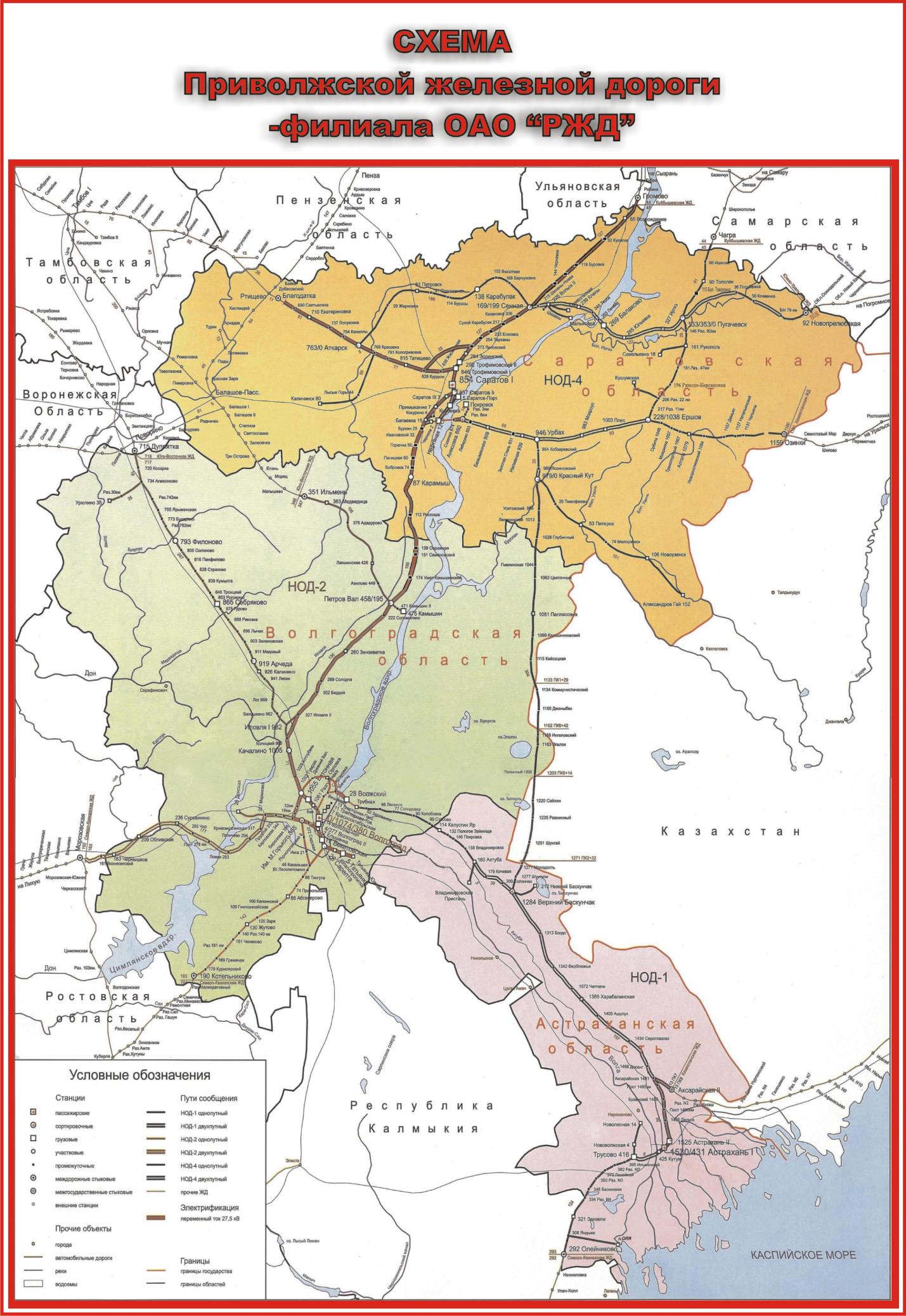 Субъект ФедерацииРодившиеся, челУмершие, челЕстественный приростРеспублика Калмыкия43412980+1361Республика Татарстан4435049179-4829Астраханская область1420013660+540Волгоградская область2950837892-8384Пензенская область1414722583-8409Самарская область3643948593-12154Саратовская область2749239291-11799Ульяновская область1346120033-6572Административно-территориальная единицаТерритория S,тыс. км2Население H,тыс. чел.В том числеВ том числеВ том числеВ том числеПлотность населения, чел./ед.площади**Административно-территориальная единицаТерритория S,тыс. км2Население H,тыс. чел.городское,тыс. чел.в%сельское, тыс. чел.в %Плотность населения, чел./ед.площади**Республика Калмыкия76,1286,7127,444,0159,356,03,8Республика Татарстан683787,42856,475,4931,024,655,7Астраханская область44,11010,7674,067,0336,733,023,0Волгоградская обл.113,92608,51982,876,0625,724,023,0Пензенская обл.43,21376,6930,268,0446,432,055,0Самарская обл.53,63215,02579,080,0636,020,060,0Саратовская обл.100,22521,81891,375,0630,525,025,0Ульяновская обл.37,31292,2949,373,0342,927,035,0Итого по району:536,416087,011752,373,04346,727,030,0В том числе по району тяготения железной дороги:334,36427,74675,572,71752,227,319,2ПредприятияДобыча нефти за 2018 г. ,тоннЗАО НК «Калмпетрол»33768ЗАО «Ильменскнефть»3114ООО «УК«Калмнефть» + ОАО «Калмнефть»128380ТПП «Волгограднефтегаз»ОАО «РИТЭК»16178филиал ОАО «Нижневолжскнефтегаз» - «Калмнедра»33500Итого:214940ГородаПроизводимая продукцияТольяттиНабережные ЧелныНефтекамскУльяновскКаспийский (Калмыкия)ЭнгельсБалашовСердобскБалаковоДимитровградСамара, СаратовСызраньСаратовНижнекамскВолжскийКамышинЛегковые автомобили (ВАЗ), генераторы, стартерыГрузовые автомобили, двигателиАвтосамосвалы (на базе КАМАЗов)Вездеходы, грузовики, автофургоныАвтомагазиныТроллейбусы, автобусыАвтотракторные прицепыАвтомобильная арматураДвигатели для грузовых автомобилейКарбюраторы, технические тканиПодшипникиПластмассыСтеклоШиныРезиновые изделияСинтетические лакиСубъекты РФУдельный вес гражданской продукции, выпускаемой конверсируемыми предприятиями оборонного комплекса, в общем объёме промышленной продукции этих предприятий, %Республика Калмыкия48,6Республика Татарстан54,4Астраханская область50,7Волгоградская область68,7Пензенская область43,9Самарская область70,6Саратовская область46,9Ульяновская область64,6ПредприятияОбъём производства (натура), тыс.тВид удобренийАО «Куйбышевазот»753,8АзотныеАО «Тольяттиазот»664,3АзотныеАО «Фосфор»0,4ФосфорныеАО «Новоменделеевский ХЗ» ст.Тихоново, Татарстан59,5АзотныеАО «Трансаммиак»1,9АзотныеАО «Иргиз», г. Балаково Саратовской области263,3ФосфорныеИтого:1743,2Субъекты РФПротяженность,кмПлотность автодорог с твердым покрытием на10 тыс.км2 территории,кмПоволжский экономичиский район – всего, в том числе:Республика КалмыкияРеспублика ТатарстанАстраханская областьВолгоградская областьПензенская областьСамарская областьСаратовская областьУльяновская область745892791173673412112828319101981389873221390,5366,82554,0773,7990,51925,71902,61387,01963,0Субъект РФЭксплуатационная длина ж.д. путей, кмПлотность ж.д. путей сообщения на 10тыс. км2 территории, кмВсего по Поволжскому экономическому району,8516158,9В том числе:Республика Калмыкия15420,3Астраханская область567128,9Волгоградская область1619142,0Саратовская область2313231,3Административно-территор. единицаТерритория, S. Тыс. км кв.Население N тыс. чел.Эксплуатационная длина ж. д. L, кмГустота железных дорог ,DГустота железных дорог ,DГустота железных дорог ,DАдминистративно-территор. единицаТерритория, S. Тыс. км кв.Население N тыс. чел.Эксплуатационная длина ж. д. L, кмDsDnDsnАстраханская44,11010,756712.860.562.96Волгоградская113,92608,5161914.20.623,84Саратовская100,22521,8231323.00.924,6Республика Калмыкия76,1286,71542.00.541,04Поволжский район536,416099851615.80.532,9